Elektrisüsteemi kokkuvõte: august 201627.09.2016Augustis kasvas elektritootmine Eestis 49%, tarbimine tõusis 4%. Kuubilanss kujunes 392 GWh ulatuses netoeksportivaks;Baltikumis kasvas tootmine 12% ja tarbimine 1%. Bilansside puudujääk moodustas kolme riigi peale kokku 469 GWh;Põhjamaades langes elektritoodang 5% ja tarbimine jäi möödunud aastaga samale tasemele. Bilanss osutus 170 GWh ulatuses ülejäägis olevaks.Eesti sisemaine elektritarbimine moodustas selle aasta augustikuus kokku 614 GWh, mida on 4% rohkem kui mullu samal ajal.Kodumaine elektritoodang tõusis tänavu augustis aastases arvestuses 49%, moodustades kokku 1006 GWh. Tootmine fossiilsetest kütustest suurenes 55%, samas kui taastuvatest allikatest kerkis see 14%. Taastuvate lõikes langes tootmine 12% võrra biomassist (sh ka biogaasist), küll aga tõusis toodang tuuleelektrijaamades tänu tugevale tuulele 63% ja hüdroelektrijaamades sademete-rikka kuu tõttu ligi seitsmekordselt. Selle aasta augustis jaotus taastuvenergiatoodang järgnevalt: 53% toodeti biomassist (sh ka biogaasist), 44% tuulest ja 3% vee toel. Taastuvatest allikatest toodetud elektri osakaal sisemaise tarbimise arvestuses moodustas kokku 15,6% ning taastuvenergia toodangu osakaal üldtoodangust oli 11,0%. Eesti elektribilanss jäi suuremahulise toodangu kasvu tõttu tugevalt ülejääki – tervelt 39% toodangust eksporditi naabersüsteemidesse. Transiitvood langesid aastatagusega võrreldes 62% 124 GWh-ni.Elektri tootmine ja tarbimine BaltimaadesBaltikumis kokku kasvas eelmise aasta augustikuuga võrreldes elektritootmine 12% ning tarbimine 1%. Kolme riigi elektribilansi summaarne defitsiit vähenes 25% 469 GWh-ni. Puudujääk moodustas kolme riigi tarbimisest 23%.Lätis toodeti tänavu augustis eelmise aastaga võrreldes elektrit 16% vähem ning toodang moodustas kokku 354 GWh. Tootmine langes 75% ulatuses koostootmis-jaamades, ent tõusis mitmekordselt hüdroelektri-jaamades. Hüdrotoodangu kasvule mõjus positiivselt jätkuvalt kõrge vee juurdevool – selle aasta augustikuus oli keskmine vee juurdevool Daugava jõkke 375 m3/s, 2015. aasta augustis oli see näitaja 95 m3/s. Augustikuu kogutoodangust 47% pärines hüdroelektrijaamadest, väiksemad (alla 10 MW nimivõimsusega) jaamad andsid 30%, koostootmisjaamadest tuli 21%, ning tuuleelektri-jaamade osatähtsuseks kujunes 2%. Elektritarbimine Lätis aastatagusega võrreldes ei muutunud ning elektribilansi saldo kujunes 205 GWh ulatuses defitsiitseks.Leedu elektrisüsteemis toodeti elektrit 182 GWh ulatuses, mis teeb aastataguse ajaga võrreldes languseks 35%. Elektritarbimine vähenes esialgsetel andmetel 1% võrra 838 GWh-ni. Leedu bilansi defitsiit süvenes 15% 656 GWh-ni. Kohalike elektrijaamade osalus sisemaise tarbimise katmisel oli 22%.Joonis 1: Baltikumi füüsilised elektrivood augustis 2016, GWh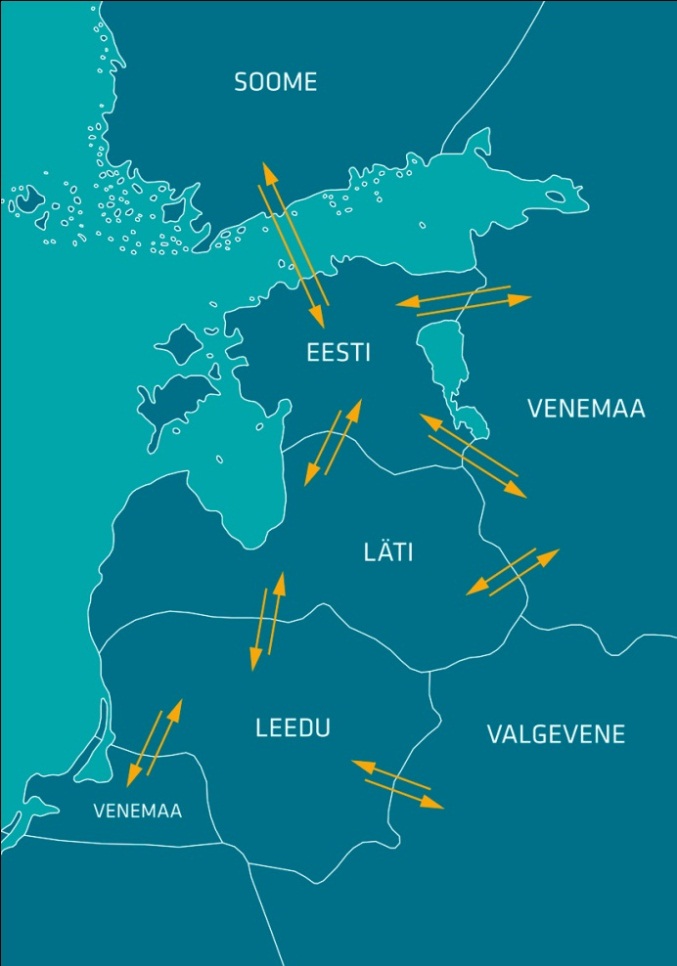 Eesti ja Läti ristlõikel esines ülekandevõimsuste piiranguid seoses plaaniliste hooldustöödega Loode-Venemaa ja Läti süsteemides paiknevatel kõrgepinge-liinidel. Augustikuus korraldasid Eesti ja Läti süsteemi-haldurid omavahelises koostöös vastukaubandust kokku 10 tunnil (0,5 GWh ulatuses), mille kulu moodustas 50:50 printsiibil Eleringi jaoks 28 489 EUR. Eesti ja Soome ristlõikel möödus augustikuu talitluse seisukohalt rahulikult, samuti ei esinenud möödunud kuul ühelgi tunnil ülekandevõimsuste piiranguid.  NP kiirete turuteadete (UMM) alusel toimus tootmis-üksuste avariisid Auvere Elektrijaamas 1., 3. ja 9. augustil, Eesti Elektrijaamas 3., 4., 9., 20., 21., 24. ja 29 kuupäeval ning 15. augustil Balti Elektrijaamas. Mujal Baltikumis oli lühiajaliselt avarii tõttu väljas Läti HPP Plavinas 100 MW võimsusega tootmisplokk (02.08) ning Leedus Lithuanian PP 455 MW tootmisüksus (31.08). Ülejäänud tootmisvõimsuste väljalülitumised toimusid plaaniliste hooldustööde tarbeks.Elektri tootmine ja tarbimine PõhjamaadesPõhjamaades vähenes elektritootmine 5% ja tarbimine jäi eelneva aastaga samale tasemele. Toodangu kasvu esines Taanis (31%) ja Soomes (2%), samal ajal kui Rootsis ja Norras tootmine vähenes (vastavalt 15% ja 2%). Elektri-tarbimine tõusis Soomes 3% ja Norras 1% ning langes Rootsis 2% ja Taanis samuti 2% võrra. Augustikuu elektribilanss kujunes Põhjamaades 170 GWh ulatuses ülejäägis olevaks. Eelmise aasta samal perioodil olid Põhjamaad 1728 GWh ulatuses ülejäägis.ElektrikaubandusbilanssPiiriülene elektri import (sh järgmise päeva ja päevasisesel turul kaubeldu) vähenes eelmise aasta augustikuuga võrreldes 67%. Import Lätist küll kasvas, ent import Soomest langes 72%. Elektri eksport tõusis 8% - eksport Soome suunal mitmekordistus ning eksport Lätti suurenes 6%. Võimsusvoog järgmise päeva turul liikus 48%-l tundidest suunaga Soomest Eestisse ning 32% ajast Eestist Soome, seejuures 19% tundidest olid kaablid päev-ette turu raames koormamata. Eesti-Läti piiril liikus võimsusvoog tavapärasel viisil ehk 99% ajast suunaga Eestist Lätti. 2016. aasta augustikuu Eesti piiriülene elektrikaubandusbilanss oli 382 GWh-ga ülejäägis, sh oli saldo Lätiga 440 GWh ulatuses positiivne ning Soomega 58 GWh negatiivne.BilansiselgitusSüsteemi summaarne avatud tarne ehk ebabilansi maht kasvas augustis mullusega võrreldes 3% - ebabilansi import suurenes 8% ja ebabilansi eksport tõusis 2% võrra. Tundide lõikes oli süsteemi ebabilanss 69% ajast eksportiv ning 31% ajast importiv. Bilansihaldurite summaarne sisemaine bilansienergia kogus vähenes 2015. aasta augustikuuga võrreldes 3%, sh langes süsteemi-halduri poolt bilansihalduritelt bilansienergia ost 18%, bilansihalduritele bilansienergia müük kasvas 39%.Tänavu augustis telliti sisemaise bilansi juhtimiseks ca neljandiku võrra enam ülesreguleerimist, samal ajal kui allareguleerimist telliti 67% vähem, seejuures telliti nii üles- kui ka allareguleerimist samas mahus. Ligi 51% ülesreguleerimistest osteti Soome kaudu, 24% pärines Leedust, 23% Lätist ning 2% sisemaiselt. Allareguleerimis-mahust 89% aktiveeriti Soome kaudu ning järelejäänud 11% Eesti ressursse pidi. Leedule ja Soomele vahendati reguleerimisteenust summaarselt 4,5 GWh ulatuses ning ülejäänud 0,5 GWh saab kirjutada Eesti-Läti liinide ülekoormuse likvideerimiseks teostatud vastukaubandus-tehingute arvele. Mullu samal ajal moodustasid süsteemi-teenusest 6,1 GWh vastukaubandustarned. Ühise avatud tarne bilansiselgitus Baltikumi ühise avatud tarne bilansiselgituse tulemus oli augustikuus järgmine: tundide osakaal, mil vähemalt ühe Balti riigi elektrisüsteemi ebabilanss oli vastassuunas teiste süsteemide ebabilanssidega, tasakaalustades summaarset Baltikumi ebabilanssi, moodustas kokku 67%. Koguste võrdluses moodustas Baltikumi summaarsest eba-bilansist omavaheline ehk süsteemisisene tasakaalustatud ebabilanss 21% ning süsteemiväline, avatud tarnijalt ostetud ebabilanss 79%. Eesti elektrisüsteemi ebabilansi summa moodustas kokku 17,7 GWh, millest 35% kaubeldi ühise bilansipiirkonna siseselt Baltikumi Elspot hinna-piirkondade aritmeetilise keskmise hinna alusel.Bilansienergia hinnadAllikad: Elering, Nord Pool, Scada, Augstsprieguma tīkls, Litgrid, Fingrid, Riigi Ilmateenistus.Käesolevas kokkuvõttes koostatud bilansside metoodikad asuvad Eleringi kodulehel aadressil http://elering.ee/elektrisusteemi-kuukokkuvotted.Eesti gaasisüsteemi kokkuvõte 2016 august27.09.2016Eleringi poolt osutatud maagaasi võrguteenuse maht oli augustis 17,34 mln m3.Ülekandetorustiku arvestuslik gaasi mahuvaru kasvas aastases võrdluses 3,4% 4,47 mln m3. Maagaasi tootmine ja import2016. aasta augustikuu seisuga Eestisse ülekandevõrku antava maagaasi või biometaani tootmist ei olnud. Eelmisel kuul Eestisse imporditud maagaasi üldkogus langes aastases võrdluses 14,5% 17,38 mln m3. Bilansiplaanide järgi moodustas Leedust imporditud gaasi osakaal 25,0%, olles 4,35 mln m3. Ülejäänud gaas imporditi Venemaalt.Maagaasi import Eesti gaasisüsteemi piiripunktides juulis ja augustis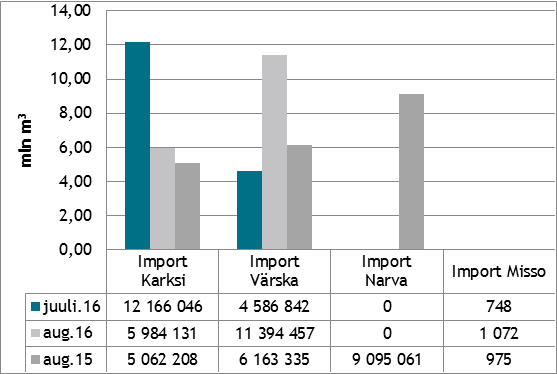 Balti piirkonna gaasisüsteemi kaart augustis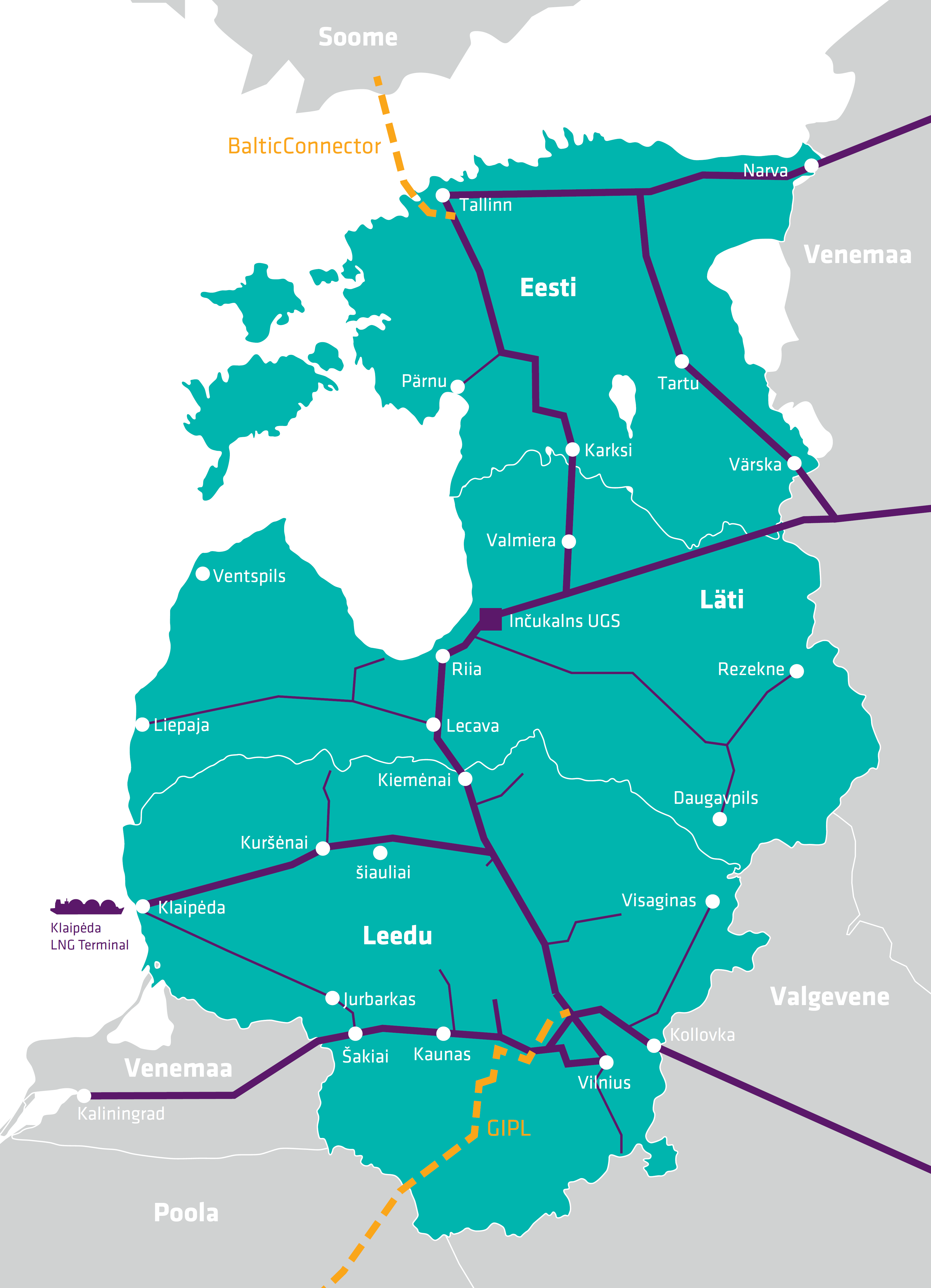 Ülekandeteenuse maht ja kaod ülekandesüsteemisEleringi poolt osutatud ülekandeteenuse maht vähenes augustikuus möödunud aasta augustiga võrreldes 9,9% võrra 17,34 mln m3. Augustikuu lõpu seisuga oli 2016. aastal tarbitud 335,2 mln m3 (3520 GWh) gaasi. 2016. aasta kogutarbimiseks prognoositakse 525,1 mln m3 gaasi (5514 GWh).Ülekandeteenuse müük aastatel 2013, 2014, 2015 ja 2016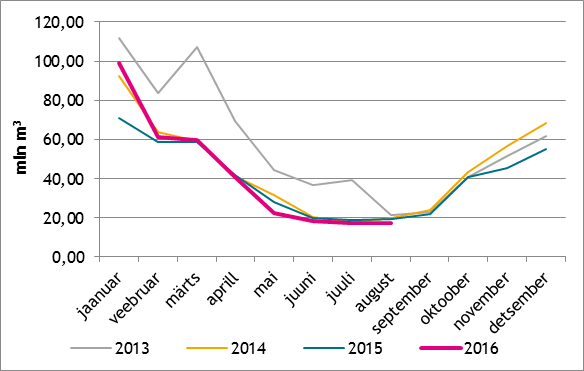 Võrgukadu (mõõtemääramatused, lekked ja omatarve) moodustasid augustikuus 0,7% ülekandeteenuse mahust ehk 0,12 mln m3. Hooldus- ja remonttöödest tulenevat gaasikulu oli augustikuus 0,01 mln m3.Maagaasi transiit Augustikuus toimus transiit vaid Kagu-Eestit läbiva maagaasitorustiku kaudu Venemaalt Lätti koguses 437,2 mln m3. 2015. aasta augustikuus oli transiit Venemaalt Lätti 528,1 mln m3.Maagaasi transiit Eesti ülekandesüsteemis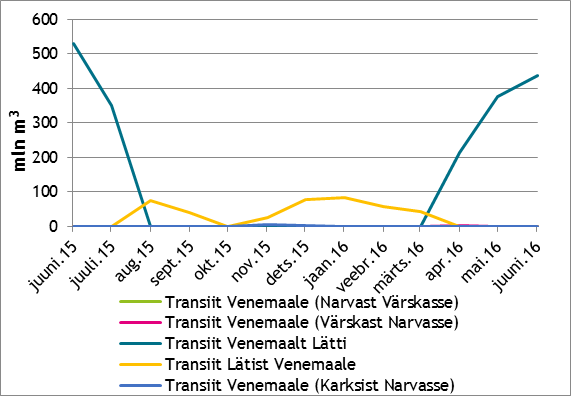 Inčukalnsi mahuti ja Klaipeda LNGAugustikuus jätkati gaasi pumpamist Läti Inčukalnsi maa-alusesse mahutisse. Mahutisse pumbati 314 mln m3 gaasi. Gaasimahuti täituvus oli augustikuu lõpu seisuga 48% ja gaasi oli mahutis 1120,0 mln m3.Leedu Klaipeda LNG terminalis oli 2. augusti seisuga 123 216,69m3LNG (normaalrõhul 67,5 mln m3). Augustikuus toimus terminali üks tarne koguses 138 000 m3LNG. Leedu gaasivõrku gasifitseeriti 795,9 GWh gaasi (temp. 25/0 °C, rõhul 1,01325 baari, kütteväärtusega 11,90 kWh/m3). Septembrikuus on planeeritud üks tarne koguses 138 000 m3LNG ja gasifitseerida kavandatakse 1 166,7 GWh gaasi. Eesti ülekandevõrgu toimimine: rõhk ja piirangud füüsilistele voogudeleAugustikuus Eesti gaasisüsteemi piiripunktides piiranguid füüsilistele gaasivoogudele ei esinenud.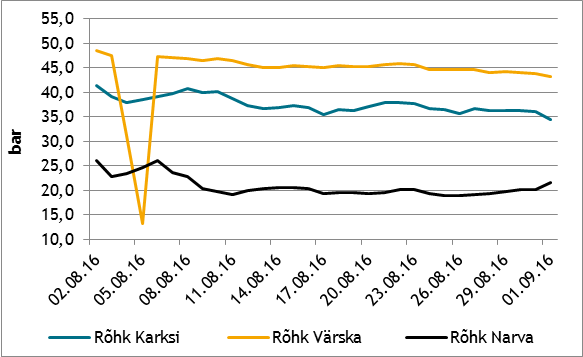 Rõhk Eesti piiripunktides 2016. aasta augustisMinimaalse läbilaske tagamiseks peab rõhk Karksi ja Värska GMJ-s olema vähemalt 24 baari ja Narva sisendpunktis 18 baari. Maksimaalseks gaasi rõhuks on lubatud vastavalt Karksi ja Värska GMJ-s 54 baari ja Narva sisendpunktis 30 baari.Eesti maagaasi ülekandesüsteemi ebabilanss ja mahuvaru Eesti ülekandevõrgus Gaasi ülekandetorustiku mahuvaru vähenes kuises arvestuses 0,08 mln m3 võrra, olles augustikuu lõpu seisuga 4,47 mln m3.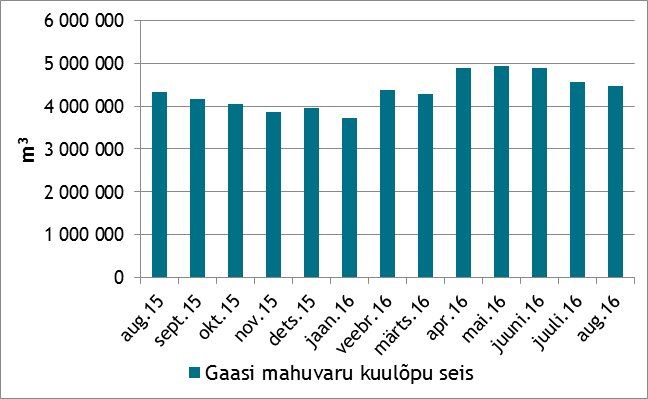 Gaasi ülekandetorustiku mahuvaru Eesti gaasisüsteemi ebabilanss ja bilansigaasi hinnad
Bilansihaldurite ebabilanss oli augustikuus 52 413 m3.Bilansihaldurite summaarne ebabilanss 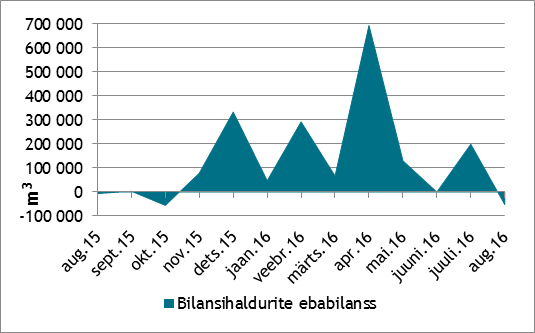 Allikad: Elering, Klaipedos Nafta, Gas Infrastructure Europe* Käesolevat raportit ja selle lisasid ei saa käsitleda juriidilise, finantsalase või muu nõuandena ega ettepanekuna osta või müüa gaasi või finantsinstrumente. Elering ei vastuta kulude või kahjude eest, mis raportis ja selle lisades toodud informatsiooni kasutamisega seoses võivad tekkida. EES elektribilanss, GWhAugust 2016August 2015Muutus %Võrku sisenenud elekter kokku1 1301 0468%Sisemaine tootmine1 00667549%sh taastuvenergia110,497,314% - tuuleenergia48,529,763% - hüdroenergia2,90,4550% - biomass, biogaas58,766,9-12%Välisliinidelt import124371-66%sh füüsiline import041-100%sh füüsiline transiit124329-62%Võrku läbinud elekter kokku1 1301 0468%Sisemaine tarbimine võrgukadudega6145934%Välisliinidele eksport51645314%sh füüsiline eksport392123218%sh füüsiline transiit124329-62%Bilanss39282378%Elektribilansid Baltimaades, GWhAugust 2016August 2015Muutus, AugustMuutus JuuligaTootmine Eestis1 00667549%21%Tootmine Lätis354422-16%7%Tootmine Leedus182279-35%7%Baltikum kokku1 5421 37612%16%Tarbimine Eestis6145934%7%Tarbimine Lätist5595560%3%Tarbimine Leedus838850-1%5%Baltikum kokku2 0112 0001%5%Eesti saldo39282378%50%Läti saldo-205-13552%-3%Leedu saldo-656-57115%5%Baltikum kokku-469-624-25%-18%Elektribilansid Põhjamaades, GWhAugust 2016August 2015Muutus, AugustMuutus JuuligaTootmine Norras10 18510 359-2%1%Tootmine Rootsis10 19812 043-15%5%Tootmine Soomes4 6154 5252%4%Tootmine Taanis1 8561 41231%14%Põhjamaad kokku26 85528 338-5%4%Tarbimine Norras8 7098 5961%6%Tarbimine Rootsist9 2589 414-2%7%Tarbimine Soomes6 1655 9923%4%Tarbimine Taanis2 5532 608-2%8%Põhjamaad kokku26 68426 6100%6%Norra saldo1 4761 762-16%-19%Rootsi saldo9402 629-64%-15%Soome saldo-1 550-1 4686%4%Taani saldo-696-1 195-42%-5%Põhjamaad kokku1701 728-90%-76%Piiriülene elektrikaubandusbilanss, GWhAugust 2016August 2015Muutus %Import kokku124381-67%    sh Eesti-Läti piiril162579%    sh Eesti-Soome108379-72%Import läbi päev-ette elektribörsi92371-75%Import läbi päevasisese elektribörsi3210211%Eksport kokku50644314%    sh Eesti-Läti piiril4564316%    sh Eesti-Soome5012328%Eksport läbi päev-ette elektribörsi49343513%Eksport läbi päevasisese elektribörsi13851%Elektrikaubandusbilanss38262518%Bilansienergia tarned Eesti-Läti piiril6,92,8144%Bilansienergia tarned Eesti-Soome piiril2,917,4-83%EES elektribilanss39282378%Bilansiselgituse kokkuvõtte, GWhAugust 2016August 2015Muutus %Süsteemi bilansienergia import3,93,68%Bilansihalduritelt bilansienergia ost25,130,5-18%Juhtimistarnete ost4,43,526%Süsteemiteenuse ost5,06,7-25%EstLink juhtimise bilansienergia ost3,73,215%Kokku:42,147,5-11%Süsteemi bilansienergia eksport13,813,62%Bilansihalduritele bilansienergia müük15,511,139%Juhtimistarnete müük4,413,2-67%Süsteemiteenuse müük5,06,3-21%EstLink juhtimise bilansienergia müük3,43,35%Kokku:42,147,5-11%Bilansienergia hinnad, €/MWhAugust 2016August 2015Muutus %Keskmine müügihindEesti31,9435,73-11%Läti32,1844,45-28%Leedu47,2054,54-13%Soome (tootmine)33,5939,93-16%Soome (tarbimine)31,1234,20-9%Keskmine ostuhindEesti28,8630,38-5%Läti30,3141,86-28%Leedu22,1329,82-26%Soome (tootmine)28,9125,3714%Soome (tarbimine)31,1234,20-9%Max müügihindEesti156,13139,9012%Läti166,45125,3133%Leedu161,36125,0829%Soome (tootmine, tarbimine)150,00315,00-52%Min ostuhindEesti0,14-6,00-102%Läti2,915,09-43%Leedu2,946,04-51%Soome (tootmine, tarbimine)-3,710,00-Keskmine EES avatud tarne hindKeskmine ostuhind71,9871,910%Keskmine müügihind12,1618,44-34%Augusti gaasibilanss 2016Maht(mln m3)Aastane muutus (%)Süsteemi sisse454,60-- transiit437,22-17,2%- import17,38-14,5%- tootmine Eestis00%Süsteemist välja454,60-- transiit437,22-17,2%- eksport00%- ülekandeteenus Eesti- siseseks tarbimiseks17,34-9,9%- võrgukadu (sh ehituskulu)0,12-20,9%- mahuvaru muutus-0,08-Bilansigaasi hinnadAugust 2016Juuli 2016MuutusBilansigaasi hinnad€/1000m3 (€/MWh)€/1000m3 (€/MWh)%Müügihind168,00 (16,02)171,15 (16,19)-1,8 Ostuhind147,25 (14,04)149,15 (14,11)-1,3